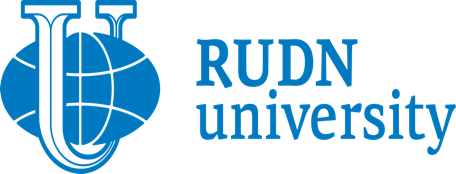 XV-Я МЕЖДУНАРОДНАЯ НАУЧНО-ПРАКТИЧЕСКАЯ КОНФЕРЕНЦИЯ МОЛОДЫХ УЧЕНЫХ«ИННОВАЦИОННЫЕ ПРОЦЕССЫ В СЕЛЬСКОМ ХОЗЯЙСТВЕ» ИНФОРМАЦИОННОЕ ПИСЬМОДорогие коллеги!Приглашаем Вас принять участие в XV Международной научно-практической конференции молодых ученых «Инновационные процессы в сельском хозяйстве».Место проведения: аграрно-технологический институт Российского университета дружбы народов (РУДН).Сроки проведения: 20-21 апреля 2023 года.Формат мероприятия: смешанный (платформа Microsoft Teams, АТИ РУДН).Цель и задачи конференции:Ознакомление с новейшими результатами фундаментальных и прикладных исследований в области сельского хозяйства;Предоставление ученым, практикующим специалистам и представителям коммерческих организаций возможности свободного обмена информацией и мнениями по теории и практике актуальных вопросов;Обмен научным и производственным опытом между ведущими и молодыми учеными России и мира, проводящими исследования в области сельского хозяйства;Установление прямых контактов между ведущими и молодыми учеными, и представителями правительственных и неправительственных организаций, анализ состояния современной российской науки и промышленности в области сельского хозяйства.    В рамках конференции будут работать следующие секции:Науки о растениях (модератор –  доцент Е.В. Романова);Науки о животных (модератор -– доцент Е.Д. Сотникова);Геопространственные технологии, дистанционное зондирование для целей мониторинга и кадастров (модератор – старший преподаватель Г.О. Чамурлиев);Техносферная безопасность (модератор – старший преподаватель С.Е. Германова);Ландшафтная архитектура и экология городской среды (модератор –  старший преподаватель Т.Е. Жукова).Рабочие языки конференции: английский (предпочтительно), русский.Участие бесплатное.Требования к оформлению заявки и материалов:Заявка и материалы принимаются строго до 10 апреля 2023 г. Заполнить форму регистрации и направить материалы Вы можете, перейдя по ссылке:https://docs.google.com/forms/d/e/1FAIpQLSeD7_8P0cdcwSCFkDbz53ZWVYiI41BNCFRS0lMjPqxyrMPMoA/formResponseСтатьи предоставляются в формате MS Word (расширение *.doc или *.docx). Имя файлов латиницей формируется как:ФИО первого автора_paper                      Пример: PetrovIN_ paperПо результатам конференции будет опубликован сборник статей. Сборник конференции будет включен в базу данных РИНЦ. В ходе конференции будет проведен конкурс на лучший доклад в каждой научной секции. Требования к оформлению материалов конференции:НАЗВАНИЕФИО авторовОрганизацияТекст (рекомендуется выделить цель, объект и метод исследования, результаты, их обсуждения и выводы). Формулы, таблицы, рисунки и схемы размещаются в тексте и должны быть оформлены согласно ГОСТ 2.105-95. Рисунки должны быть также прикреплены к письму отдельными файлами (название – номер рисунка в тексте), разрешение не менее 300 dpi. Ссылки на использованную литературу в тексте приводится образец (пример): (Ivanov, 2015; Stafford, 2014). Список литературы: размещается после текста статьи в алфавитном порядке. Параметры страницы: верхнее и нижнее поля – 2 см, правое поле 1,5 см, левое поел 3 см, ориентация по ширине страницы. Шрифт Times New Roman, кегль 14. Абзац 1,25. Междустрочный интервал – 1,5. Объем статьи – не более 5 страниц. Доклад должен быть оформлен в виде презентации MS PowerPoint (расширение *.ppt, *.pptx).Материалы должны быть проверены в программе Антиплагиат (степень оригинальности не менее 65%). Контактная информация:Почтовый адрес оргкомитета: 117198, Москва, ул. Миклухо-Маклая, д. 8 к. 2, аграрно-технологический институт РУДН.Ведущий специалист - Канарейкина Инна Павловна, e-mail: bryanskaya-ip@rudn.ru